 Ҡарар	                                                                        постановление 18  ғыйнуар  2017 й.		           № 03	                     18 января  2017 г.О внесении изменений и дополнений в постановление сельского поселения  «О порядке администрирования доходов бюджета сельского поселения Верхнеяушевский сельсовет муниципального района Федоровский район                                         Республики Башкортостан»        В целях своевременного получения безвозмездных поступлений в бюджет сельского поселения Верхнеяушевский сельсовет муниципального района Федоровский район РБ   ПОСТАНОВЛЯЮ:1.Дополнить постановление сельского поселения Верхнеяушевский сельсовет муниципального района Федоровский район Республики Башкортостан от 07.05.2015 г. № 16 «О порядке администрирования доходов бюджета сельского поселения Верхнеяушевский сельсовет муниципального района Федоровский район Республики Башкортостан» кодом бюджетной классификации:791 2 19 60010 10 0000 151 «Возврат прочих остатков субсидий, субвенций и иных межбюджетных трансфертов, имеющих целевое назначение, прошлых лет из бюджетов сельских поселений)»;2. Контроль за выполнением настоящего постановления оставляю за собой.Глава сельского поселения                   			В.Р.Дашкин Башҡортостан  РеспубликаһыФедоровка районымуниципаль районыныңҮрғе Яуыш ауыл советыауыл биләмәһе хакимиәте80Федоровка  районы,Үрғе Яуыш ауылыЙәштәрурамы1тел46-43ИНН 0247002530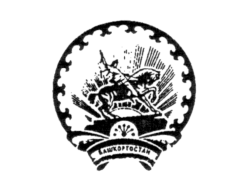 Администрация сельского поселения   Верхнеяушевский сельсоветмуниципального района Федоровский районРеспублики Башкортостан80Федоровский район с.Верхнеяушево, ул Молодёжная1тел46-43ИНН 0247002530